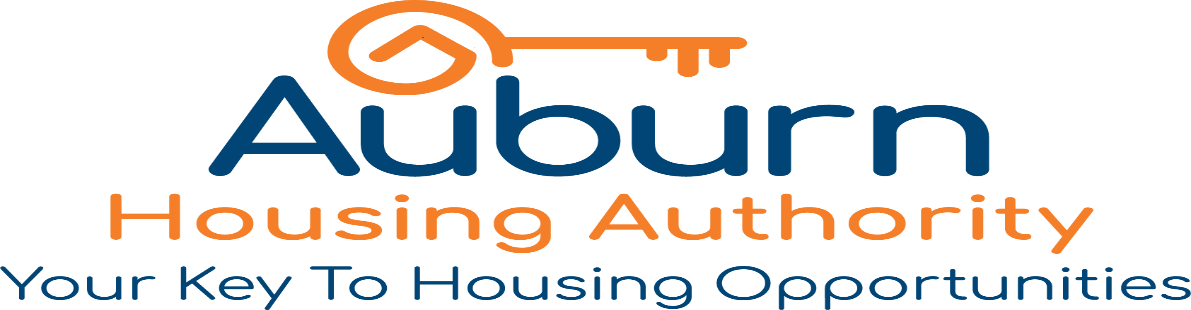 What is Moving to Work (MtW) Designation?AHA has been selected to participate in the United States Department of Housing and Urban Development (HUD) cohort #1 of the Moving to Work expansion. Participation in the MtW expansion allows AHA to develop local policies to meet MtW objectives, as well as flexibility on some spending. If AHA is designated as a MTW agency, it will affect everyone receiving assistance from AHA. What Moving to Work Designation IS:Opportunities for AHA and HUD to design and test approaches for providing and administering housing assistance.Opportunities to hear directly from residents and participants about what barriers exist within existing housing policies and requirements. MtW provides flexibility on spending and policy-making to make changes to better expand housing choice and participant self-sufficiency.What Moving to Work Designation is NOT: MTW does not mean less oversight and transparency. MtW agencies remain subject to the full range of HUD monitoring, oversight, and evaluation efforts. Public comment, input from residents and participants, and community collaboration is requested throughout the process.
HRHA adopts local policies and program changes –> HUD evaluates the overall impacts of the changes.MTW does not include program-wide employment requirements! While we will aim to increase opportunities for resident and participant self-sufficiency we are NOT pursuing program-wide employment requirements.MTW does not mean cutting the number of households we serve. MTW requirements include continuing to assist substantially the same total number of familiesMtW Objectives Cost Effectiveness: Improve efficiency, reduce costs, leverage other funds, changes in staffing & resources
Self Sufficiency: Incentivize employment and self-sufficiency for voucher households
Housing Choice: Increase mobility and access to address housing quality, neighborhood safety, access to community resources, and supportive services* Objectives set by statuteMoving To Work Meetings10/05/2020Guided QuestionsHow is the best way to provide documents for verification?Online – Denson, Benson, JonesDo you need assistance with transportation?A couple said yes (they know someone that needs help with transportation)Which would be helpful for appointments? (online, phone appts.BothElectronic implementation of verification?YesDo you think it would be helpful to assist in finding employment?YesWhat are challenges in finding employment?  Not enough education (need GED or high school diploma)Electronic notification of rent notices, etc.  Did they know?Several said no.How would they feel if we performed recertifications every two to three years?Several said yes.What about childcare?  Is it still an issue with them being home?MaybeWhat about after typical childcare hours?Nobody said yes.How hard is it to get verifications?  (bank statements, check stubs, etc.)Nobody said yesWhat about medical care?  What are the options?Mercy medical, but hard to get in with them.What about furthering education?  (not just hs diploma or GED)  What type of counseling would help?  (financial education, personal growth, etc.)A lot of interest in this!What about food security issues?NoParticipant Input and QuestionsHabitat Homes.  Are there other programs for Home Ownership?Yes.  AHA is working on that, but the MTW Program can also help with down payments, etc.10/12/2020Guided QuestionsWhat does success mean to you?No participants on conference callWhat are your goals?No participants on conference callWhat are your education goals?No participants on conference callWhat are some of the barriers keeping you from obtaining those goals?No participants on conference callParticipant Input and QuestionsNo participants on conference call